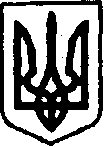 УКРАЇНАКЕГИЧІВСЬКА СЕЛИЩНА РАДАХХІХ СЕСІЯ VIIІ СКЛИКАННЯРІШЕННЯ15 квітня 2022 року                           смт Кегичівка                                     № 6467Про   перейменування вулиці З метою вшанування героїчної боротьби, мужності та стійкості Захисників міста Маріуполя та всіх його жителів, керуючись статтями 4, 10, 25, 26, 37, 42, 46, 59 Закону України «Про місцеве самоврядування в Україні», Кегичівська селищна рада ВИРІШИЛА:        1. Перейменувати вулицю Квіткову смт Кегичівка Красноградського району Харківської області на вулицю Героїв Маріуполя.	2. Направити рішення до Харківської регіональної філії  Державного підприємства «Національні інформаційні системи».        3. Контроль  за  виконанням  рішення  покласти  на  постійну комісію           з питань житлово-комунального господарства, транспорту, зв’язку, паливно-енергетичних питань, розвитку підприємництва, громадського харчування        та побуту Кегичівської селищної ради (голова комісії Олександр МАХОТКА).Кегичівський селищний голова        оригінал підписано      Антон ДОЦЕНКО